 VATA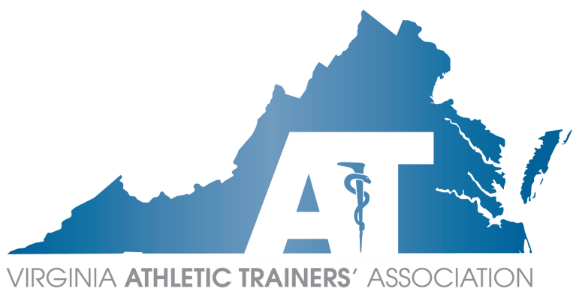 Executive CouncilConference Call AgendaSunday, November 6, 20227:00 PM – 8:00 PM EST               	      	       Danny Carroll MEd, LAT, ATC PresidingZoom link: https://us02web.zoom.us/j/84548194980?pwd=OXc4UHVWSlRXWUlLN3hreDVUZDFXdz09Officer ReportsPresident – Danny CarrollEdward Jones updatePer conversation with Zach Wimmer – finances are in good order. Would recommend transferring more funds into investmentsSigned new contract with B2L ConsultingPresident-Elect – Mike KotelnickiImportant DatesTreasurer – Sara SpencerTaxes have been paid and signedGrant & Tom Jones Scholarship have been awarded and paidSecretary – Tom CampbellReview individual webpagesAnnual review forms distributed this weekCommitment to serve form for new volunteersName tags for new volunteersDoes anyone not have one?Past President – Chris JonesNo report givenCommittee Reports	Annual Meeting – Sara PittelkauInformation for MAATA meeting is on MAATA websiteWill be doing a lunch this yearEither box or buffetResearch events will take place at this time as well to encourage attendanceIf you have not registered, do so ASAPIf you plan on having a committee meeting, let Sara know ASAPATs Care – Angela WhiteKestrels are being distributedCommittee on Practice Advancement (COPA) – Ashlee MorseNo report givenConstitution & By-Laws – Emily EvansNo report givenDiversity, Equity, and Inclusion – Kirk Armstrong, Joe Donkor Updated model policy for transgender individualsWorking on putting together a statement and will be sent to voting EC for reviewEducation – Michael KrakowNo report given3rd Party Reimbursement – Brice SnyderPilot updateMeeting with various stakeholders and working on game plan Governmental Affairs – Rose SchmeigGAC course of actionNovember is time to set up future bills3 bills to amend VA drug billsIV saline adminWound closure (lidocaine)AlbuterolDry needlingWhich will require changing practice actLobbyist – Becky Bowers-LanierBoM meetingMet with Dr. Harpe (executive director of BoM)Does not recommend guidance documentsHas meeting this week to discussHistorian – Sherry SummersNo report givenHonors & Awards – Maegan DanielsWorking on getting information from all award winnersIntercollegiate Sports Medicine Committee (ICSMC) – Emily Brode, Kelsey DeShambo, Beth DruvengaDistributed survey to identify role of committeeLeadership Academy – Josh Williamson, Heather MurphyWorking on 4th cohortWill be reaching out to various committees and EC members for guest appearanceMembership – Katie GroverWill distribute new lists shortlyPublic Relations – Lauryn HunterWorking through Kestrel postsPush meeting registration!Research – John GoetschiusHave finished review of abstractsWill have 22-25 presenters this yearScholarship – Ellen HicksGraduating Athletic Training Student GrantCommittee has voted to name the grant in memory of “Tom Kuster”Motion to vote made by Ellen Hicks; seconded by Tom CampbellPasses unanimously  Secondary Schools – Angela White No report givenStudent Affairs – Jenn CuchnaNo report givenYoung Professionals – Mairin Wood New committee membersJennifer (Jen) XuAvery RodriguezMotion to add made by Mairin Wood; seconded by Tom CampbellPasses unanimouslyRegion Reports	Capital Region – Annemarie FrancisNo report given	Central Region – Devon SerranoNo report givenEastern Region – Jason DoctorNo report given	Shenandoah Region – Paul PetersonNo report givenTidewater Region – Amy ScottNo report given	Western Region – Anne BryanNo report givenTask ForcesGuestsAdjournment – Motion to adjourn made by Anne Bryan; seconded by Jason Doctor at 7:42pm Next Meeting: Sunday, December 4th at 7pm Voting ECVoting ECVoting ECPositionOfficerAttendancePresidentDanny CarrollPPresident ElectMike KotelnickiPTreasurerSara SpencerPSecretaryTom CampbellPPast PresidentChris JonesPCapitalAnnemarie FrancisPCentralDevon SerranoPEasternJason DoctorPShenandoahPaul PetersonPTidewaterAmy ScottNP*Corinne HuppPWesternAnne BryanPCommitteesCommitteesCommitteesCommitteeCommittee ChairAttendanceAnnual MeetingSara Pittelkau PATs CareAngela White NP*Constitution & By-LawsEmily Evans PCouncil on Practice AdvancementAshlee MorseNP*Diversity, Equity, and InclusionJoe DonkorPKirk ArmstrongPResearch John GoetschiusPEducationMike KrackowNP*3rd Party ReimbursementBrice Snyder PGovernmental AffairsRose Schmeig PLobbyistBecky Bowers-LanierPHistorianSherry SummersNP*Honors & AwardsMaegan Daniels PICSMCEmily BrodeNP*Kelsey DeShamboPBeth DruvengaNP*Leadership AcademyJosh Williamson PHeather MurphyNP*MembershipKatie Grover PPublic RelationsLauryn HunterPScholarshipEllen Hicks PSecondary SchoolsAngela White NP*Student AffairsJenn Cuchna PYoung ProfessionalsMairin WoodPSiaura SavillePGuestsGuestsGuestsKSI AmbassadorSiaura SavillePTask Forces